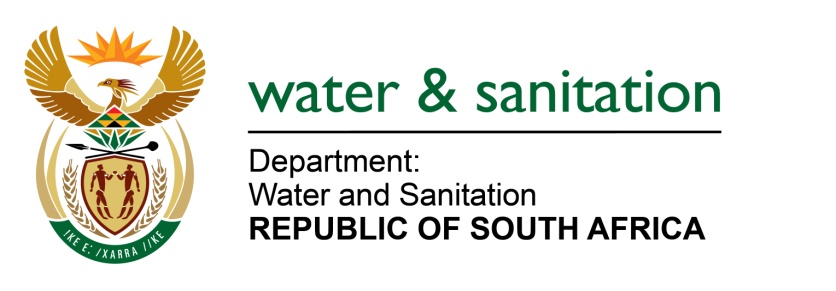 NATIONAL ASSEMBLYFOR WRITTEN REPLYQUESTION NO 1057DATE OF PUBLICATION IN INTERNAL QUESTION PAPER:  11 APRIL 2016(INTERNAL QUESTION PAPER NO. 10)1057.	Ms T E Baker (DA) to ask the Minister of Water and Sanitation:Has her department conducted an audit to assess the storage capacity of its dams; if not, why not; if so, (a) when was the specified audit conducted and (b) what did the results indicate?										NW1190E ---00O00---REPLY:			 Yes, my Department conducted an audit to assess the storage capacity of its dams (referred to as capacity determination survey).(a) 	The surveys are taken at the different times as each dam has its own return period 	for such survey to be conducted. This is largely due to the fact that these dams were 	commissioned at different times and also that severity of sediment accumulation will 	differ from dam site to dam site.The attached Appendix A gives the storage audit of departmental dams. Column E of the spreadsheet gives a date when the capacity survey was done and Column N gives the return period.(b)	For results of storage audits please refer to Appendix A, Column K and L.---00O00---